MANUSCRIPT SUBMISSION LETTERDear Editor,								Date:29.08.2016I, Sandeep Chouksey, on behalf of my co-authors, Dr. Somesh Singh and Mr. Virat singh Tomar, submit the following manuscript titled “Assessments on the impacts of human tiger conflict and community based conservation in Bandhavgarh Tiger Reserve” for publication consideration in the Journal of Threatened Taxa.       I understand the objectives of the journal and have formatted the manuscript to fit the style and needs of the Journal.  I also understand the procedure followed in the review process.I affirm that the manuscript has been prepared for and sent only to the Journal of Threatened Taxa for publication consideration and isnot submitted to any other journal or any other type of publication (including web hosting) either by me or any of my co-authors.I list at least three Referee/s (experts in the field) who may be considered for reviewing this manuscript.  These do not include any names from the same organization as that of the authors, or names of those who have co-published with any of the authors in the last one year.  Further, at least one of the suggested Referees/Reviewers is from outside the country of research.I request that the following experts not be contacted as Referee/Reviewer for my manuscript (not more than 2).I understand that there is no charge for publication in the Journal of Threatened Taxa including subscription charge, membership charge, page charge or any other hidden charge.  However, I also understand that in case any of my co-authors or I decide to withdraw the manuscript from publication after a week from the date of submission, a penalty of USD 10/- per page (authors residing outside of India), or INR 500/- per page (for authors residing within India) as indicated in the Checklist (of total pages submitted in A4 size page as per standard JoTT format, including text and illustrations) will be deposited before the submission is considered withdrawn.I attach the Checklist for your reference.Thanking you,(Signature)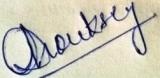 Name: Sandeep Chouksey Affiliation: School of Forestry and Environment – SHIATS, Allahabad – 211 007, UPCorrespondence email id: sandeepchouksey@hotmail.comName of Referee/ReviewerWorking EmailAffiliation/CountryDr. Arvind Bijalwan arvindbij@iifm.ac.inAssistant Professor, Indian Institute of Forest Management, Bhopal, MP, IndiaDr. R.P.S. Baghel rameshbaghel@yahoo.co.inDean, College of Veterinary Science and Animal Husbandry, Jabalpur, MP, India Dr. Devendra Podhadedrdevendrapodhade@rediffmail.comAssistant Professor, Centre For Wildlife Forensic and Health, nanaji Deshmukh Veterinary Science University, Jabalpur, MP, IndiaName of Referee/ReviewerAffiliation/CountryReason for conflict in brief------